Shareholding PatternShekhawati Poly-Yarn LimitedQuarter Ending :   31.12.2014Category of ShareholderNo. of ShareholdersTotal No. of SharesTotal No. of Shares held in Dematerialized FormTotal Shareholding as a % of total No. of SharesTotal Shareholding as a % of total No. of SharesShares pledged or 
otherwise encumberedShares pledged or 
otherwise encumberedAs a % of (A+B)As a % of (A+B+C)Number of sharesAs a
% of Total No. of Shares(A) Shareholding of Promoter and Promoter Group(1) Indian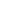 Individuals / Hindu Undivided Family4536250005362500024.3624.36--Bodies Corporate3467067654670676521.2221.22--Sub Total710033176510033176545.5845.58--(2) ForeignTotal shareholding of Promoter and Promoter Group (A)710033176510033176545.5845.58--(B) Public Shareholding(1) Institutions          Fins/Banks00000(2) Non-InstitutionsBodies Corporate123796516247965162436.1936.19--Individuals--Individual shareholders holding nominal share capital up to Rs. 1 lakh239311190089111899895.0845.084--Individual shareholders holding nominal share capital in excess of Rs. 1 lakh46286721222867212213.0313.03--Any Others (Specify)--Clearing Members883734837340.040.04--Non Resident Indians201813361813360.080.08--Sub Total259011977890511977880554.4254.42--Total Public shareholding (B)259011977890511977880554.4254.42--Total (A)+(B)2597220,110,670220,110,570100.00100.00--(C) Shares held by Custodians and against which Depository Receipts have been issued-------(1) Promoter and Promoter Group-------(2) Public-------Sub Total-------Total (A)+(B)+(C)2597220,110,670220,110,570100.00100.00--